Visionne le documentaire intitulé « Le secourisme » et complète le questionnaire ci-dessous au fur et à mesure (en entourant les bonnes réponses) Ou écrit les réponses sur une feuille libre avec le n° de la question et sa réponse(exemple : question n°1 réponse A) et envoie moi la photo par mail.Vidéo :C’est pas sorcier – LE SECOURISMEhttps://www.youtube.com/watch?v=rAxHAKNbtu0Quel numéro faut-il faire en cas d’accident ?le 15le 17le 18Quand on appelle, qui a-t-on au bout du fil ?le centre de loisirsle centre de régulationle centre de gestion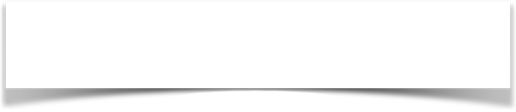 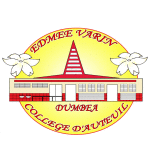 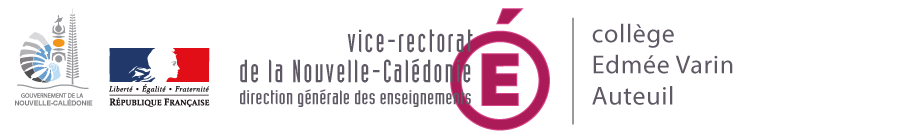 Quand faut-il appeler ?Dès que cela semble nécessaireSi tout va bienDès que nos parents nous autorisentui évalue la gravité de la situation ?L’infirmierL’aide soignantLe médecin régulateurQue doit-on donner comme informations ?Mon âge, mes qualités et mes défautsL’adresse, le nombre de victimes et leur étatMon téléphone, mon adresse et mon nomQue doit-on faire avant de téléphoner ?AttendreS’enfuirProtéger la (les) victime(s)Quand le Samu a-t-il été crée?a) 2009b) 1986c) 1906Que veut dire Samu ?Savoir aider dans l’urgenceSavoir aider mais dans l’urgenceService d’aide médicale urgenteQue doit-on faire face à un accident ?Que faut-il faire lorsqu’une personne s’étouffe ?Mettre son doigt dans la bouche de la victimeLui mettre la tête en basPencher la victime, donner 5 tapes et/ou HeimlichQue faut-il faire si la victime ne respire pas ?Lui parler et lui demander pourquoiBouche à bouche et massage cardiaqueAppeler son copainQue faut-il faire lorsqu’une personne saigne beaucoupMettre la plaie sous l’eau légèrement chaudeDésinfecter la plaie avec de l’alcoolAppuyer sur la plaie avec un linge propreCombien a-ton de litre(s) de sang dans le corps ?5 litres2 litres1 litreQue faut-il faire lorsqu’une personne se brûle ?Mettre la brûlure sous l’eauDésinfecter la brûlure avec de l’alcoolAppuyer sur la brûlure avec un linge propreOù doit-on mettre les produits toxiques ?Sous l’évier, à la portée de tout le mondeEn hauteur, dans un placard fermé à cléDans la salle de baina)b)c)sécuriservérifier si la personne est conscienteL.V.A.P.L.S.Appeler le 15crier sur la personnebouger la personne dans tous les sensTéléphonerenjamber la personnepaniquerpartir chercher son meilleur copain